           ŠАРАР                                                                                    РЕШЕНИЕОб утверждении   Дополнительного соглашения  к Соглашению  между  Администрацией  муниципального района Шаранский  район Республики Башкортостан и Администрацией сельского  поселения Шаранский сельсовет муниципального района Шаранский район Республики Башкортостан о передаче Администрации муниципального  района Шаранский район Республики Башкортостан осуществления части полномочий сельского  поселения Шаранский сельсовет муниципального района Шаранский район Республики БашкортостанВ соответствии с частью 4 статьи 15 Федерального закона №131-ФЗ от 6 октября 2003 года «Об общих принципах организации местного самоуправления в Российской Федерации», Совет сельского поселения  Шаранский сельсовет муниципального района Шаранский район  Республики Башкортостан решил:      1. Утвердить Дополнительное соглашение к Соглашению  между  Администрацией  муниципального района Шаранский  район Республики Башкортостан и Администрацией сельского  поселения Шаранский сельсовет муниципального района Шаранский район Республики Башкортостан о передаче Администрации муниципального района Шаранский район Республики Башкортостан осуществления части полномочий сельского  поселения Шаранский сельсовет муниципального района Шаранский район Республики Башкортостан, утвержденное решением Совет от 26 декабря 2018 года №47/349, согласно приложению (далее - Дополнительное соглашение).      2.  Настоящее решение обнародовать на информационном стенде в здании администрации сельского поселения и разместить на сайте сельского поселения Шаранский сельсовет муниципального района Шаранский район Республики Башкортостан sharan-sp.ru.      3. Контроль за исполнением настоящего решения возложить на постоянную комиссию Совета по социальным вопросам и охране правопорядка. Заместитель председателя Советасельского поселения Шаранский сельсовет	                                                        муниципального района Шаранский район Республики Башкортостан                                                                          И.А.Зилеев                                                                                                                            с. Шаран07.02.2019№48/359Дополнительное соглашениек Соглашению между  Администрацией  муниципального района Шаранский  район Республики Башкортостан и Администрацией сельского  поселения Шаранский сельсовет муниципального района Шаранский район Республики Башкортостан о передаче Администрации муниципального  района Шаранский район Республики Башкортостан осуществления части полномочий сельского  поселения Шаранский сельсовет муниципального района Шаранский район Республики БашкортостанАдминистрация сельского поселения Шаранский сельсовет муниципального района Шаранский район Республики Башкортостан, именуемый в дальнейшем «Сторона 1», в лице и.о. главы  сельского поселения Шаранский  сельсовет муниципального района Шаранский район Республики Башкортостан Мухаметова Геннадия Евгениевича, действующего на основании Устава, с одной стороны, и Администрация муниципального района Шаранский район Республики Башкортостан, именуемый в дальнейшем «Сторона 2», в лице главы Администрации муниципального района Шаранский район Республики Башкортостан Самигуллина Ильгиза Магдановича, действующего на основании Устава, с другой стороны, заключили настоящее Дополнительное соглашение о нижеследующем:Внести в Соглашение от 26 декабря 2018 года №47/349 изменения изложив абзац «Реквизиты сторон»  в новой редакции:Во всём остальном, что не предусмотрено настоящим Дополнительным соглашением, действуют условия Соглашения.Настоящее Дополнительное соглашение вступает в силу с 1 января 2019 года и действует по 31 декабря 2019 года.Настоящее Дополнительное соглашение составлено в двух экземплярах, имеющих одинаковую юридическую силу, по одному для каждого из Сторон.Башкортостан РеспубликаһыШаран районымуниципаль районыныңШаран ауыл Советыауыл биләмәһе Советы452630 Шаран ауылы, Кызыл урамы, 9Тел.(347) 2-22-43,e-mail:sssharanss@yandex.ruШаран  ауылы, тел.(34769) 2-22-43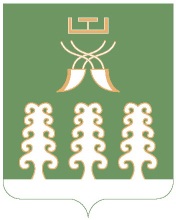 Совет сельского поселенияШаранский сельсоветмуниципального районаШаранский районРеспублика Башкортостан      452630 с. Шаран ул. Красная,9Тел.(347) 2-22-43,e-mail:sssharanss@yandex.ruс. Шаран тел.(34769) 2-22-43Администрация  сельского  поселения  Шаранский сельсовет муниципального района Шаранский район Республики Башкортостан452634 с. Шаран, ул. Красная, д. № 9,ИНН 0251005967, КПП 025101001,р/с 40204810300000002062л/с 02214010010 БИК 048073001в Отделение - НБ Республика Башкортостан г.УфаОКВЭД  75. 11. 32., ОГРН 1020200612794Администрация муниципального района Шаранский район Республики Башкортостан452630, с.Шаранул.Пролетарская, д. № 1,ИНН 0251005300, КПП 025101001,р/с 40204810900000002048 л/с 02000010010 в ФУАМР Шаранского района РБ,  БИК 048073001в Отделение - НБ Республика Башкортостан г.УфаОКВЭД 84.11.31., ОГРН 1050200745110И.о. главы сельского  поселения Шаранский сельсовет муниципального района Шаранский район Республики Башкортостан___________________Г.Е.Мухаметов07 февраля 2019 года.М.П. Глава Администрациимуниципального района Шаранский район Республики Башкортостан___________  И.М.Самигуллин07 февраля 2019 года.М.П.